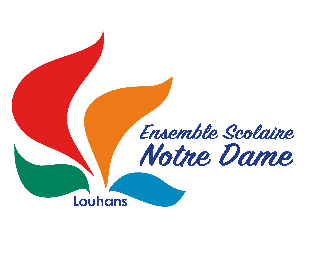 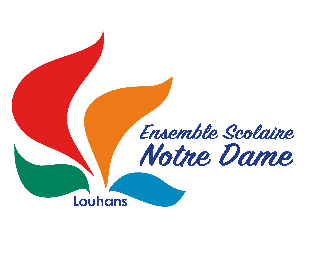 Tarifs 2024 – 2025
Collège Notre DameUn chèque de 30 euros pour les frais de dossier (10 euros pour les réinscriptions).Repas exceptionnel à 7,00 euros.Bourses possibles.6ème /5ème / 4ème3ème
(1 semaine de stage)Par mois sur 10 moisPar mois sur 10 moisExterne (scolarité)66,50 euros66,50 eurosDemi-pensionnaire x4 (scolarité + forfait repas)154,25 euros151,65 eurosDemi-pensionnaire x5 (scolarité + forfait repas)177,00 euros173,75 euros